SCHROON LAKE CENTRAL SCHOOLFULL TIME BUS DRIVER POSITIONStarting ImmediatelyDistrict will train$16.41 per hourContact the Bus Garage at 518-532-7606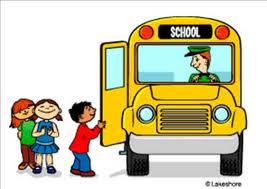 